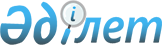 О внесении изменения в постановление акимата Шортандинского района от 13 мая 2010 года № А-1/112 "Об установлении дополнительного перечня лиц, относящихся к целевым группам населения в Шортандинском районе"
					
			Утративший силу
			
			
		
					Постановление акимата Шортандинского района Акмолинской области от 17 октября 2013 года № А-9/228. Зарегистрировано Департаментом юстиции Акмолинской области 15 ноября 2013 года № 3879. Утратило силу постановлением акимата Шортандинского района Акмолинской области от 7 апреля 2016 года № А-3/78      Сноска. Утратило силу постановлением акимата Шортандинского района Акмолинской области от 07.04.2016 № А-3/78 (вступает в силу со дня подписания).

      Примечание РЦПИ.

      В тексте документа сохранена пунктуация и орфография оригинала.

      В соответствии со статьей 31 Закона Республики Казахстан от 23 января 2001 года "О местном государственном управлении и самоуправлении в Республике Казахстан", акимат Шортандинского района ПОСТАНОВЛЯЕТ:

      1. Внести в постановление акимата Шортандинского района от 13 мая 2010 года № А-1/112 "Об установлении дополнительного перечня лиц, относящихся к целевым группам населения в Шортандинском районе" (зарегистрированное в Реестре государственной регистрации нормативных правовых актов № 1-18-114, опубликованное 5 июня 2010 года в районной газете "Өрлеу" и 5 июня 2010 года в районной газете "Вести") следующее изменение:

      преамбулу вышеуказанного постановления изложить в новой редакции:

      "В соответствии со статьей 31 Закона Республики Казахстан от 23 января 2001 года "О местном государственном управлении и самоуправлении в Республике Казахстан", с пунктом 2 статьи 5, подпунктом 2) статьи 7 Закона Республики Казахстан от 23 января 2001 года "О занятости населения", акимат Шортандинского района ПОСТАНОВЛЯЕТ:".

      2. Настоящее постановление вступает в силу со дня государственной регистрации в Департаменте юстиции Акмолинской области и вводится в действие со дня официального опубликования.


					© 2012. РГП на ПХВ «Институт законодательства и правовой информации Республики Казахстан» Министерства юстиции Республики Казахстан
				
      Аким Шортандинского района

Г.Садвокасова
